УЛЬЯНОВСКАЯ ГОРОДСКАЯ ДУМАРЕШЕНИЕот 27.04.2022                                                                                          № 42О внесении изменения в решение Ульяновской Городской Думы от 27.01.2016 № 2 «Об утверждении структуры администрации города Ульяновска»	В соответствии с Федеральным законом от 06.10.2003 № 131-ФЗ «Об общих принципах организации местного самоуправления в Российской Федерации», Уставом муниципального образования «город Ульяновск», в целях эффективного управления процессом, связанным с исполнением администрацией города Ульяновска полномочий по решению вопросов местного значения, рассмотрев обращение Главы города Ульяновска от 22.04.2022 № 73-ИОМСУ-24.01/5127, Ульяновская Городская ДумаРЕШИЛА:	1. Внести в структуру администрации города Ульяновска, утверждённую решением Ульяновской Городской Думы от 27.01.2016 № 2 «Об утверждении структуры администрации города Ульяновска» изменение, изложив её в новой редакции согласно приложению.	2. Настоящее решение вступает в силу на следующий день после дня его официального опубликования.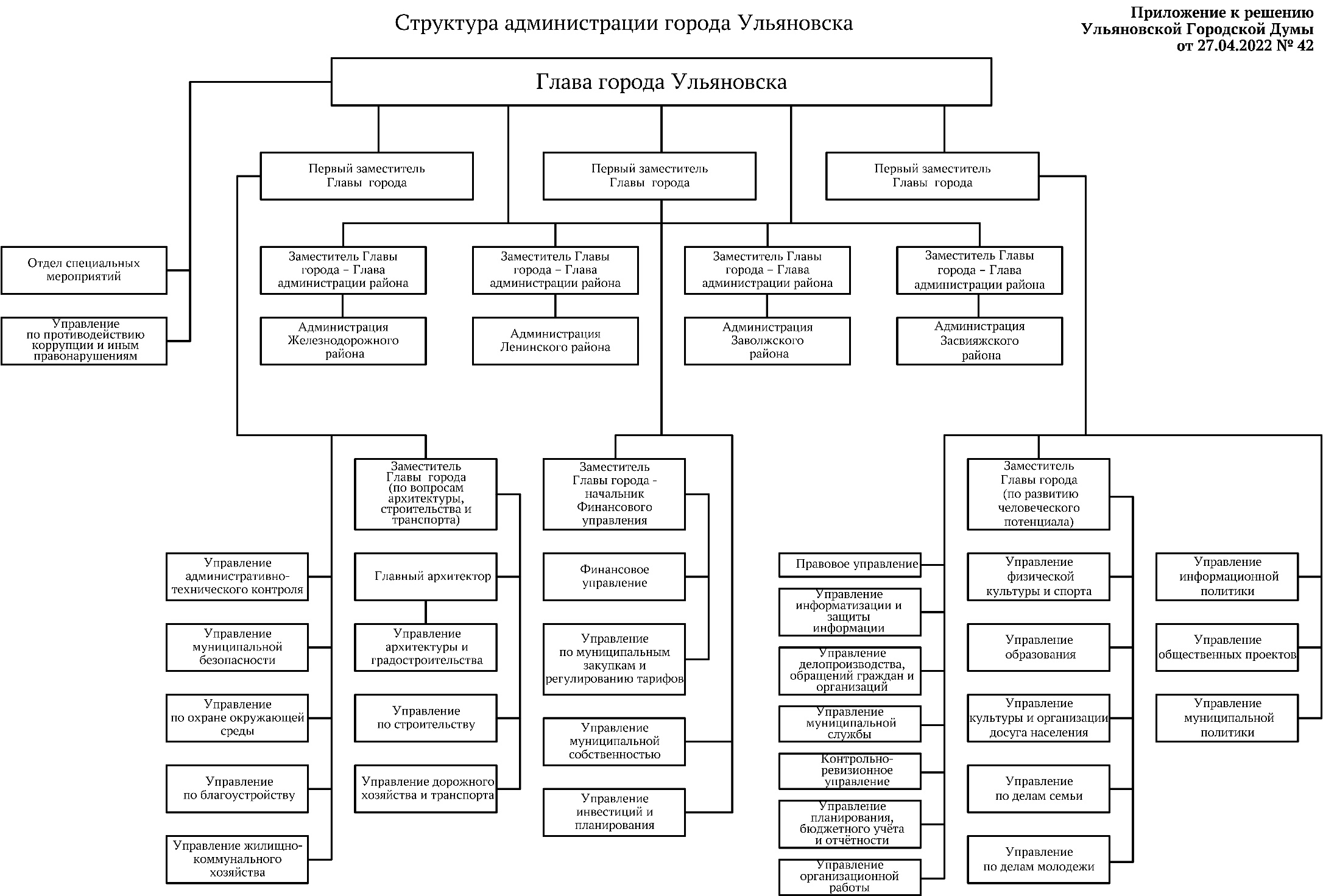 Временно исполняющий обязанностиГлавы города УльяновскаС.М.МишинИсполняющий обязанностиПредседателя УльяновскойГородской Думы А.Ф.Айзатуллина